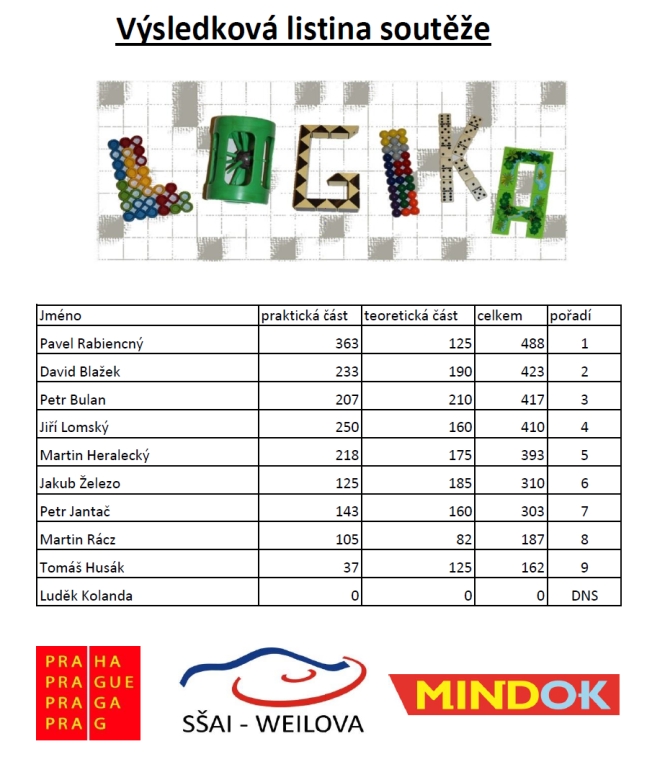 Soutěž Logika 2014 - výsledky a fotogalerie Dne 4. 12. 2014 proběhla na škole  - Střední škola automobilní a informatikyWeilova 4, Praha 10 – Hostivař, s podporou MHMP a firmy MINDOK soutěž LOGIKA určená studentům pražských středních škol. Soutěžící plnili nejprve 10 praktických úkolů - skládání Rubikovy kostky, tangramů, IQ Puzzlí, IQ Twistu, Smart hry Letiště, hlavolamů Hanayama a dalších. Poté vyplnili soutěžní test s logickými úlohami a sudoku. Následovala volná práce se soutěžními i dalšími logickými hrami a pomůckami. Ukázalo se, že pro každého je lehké či obtížné něco jiného. V každém případě si přítomní změřili síly v logickém uvažování a seznámili se 
s mnoha novými hrami. 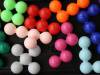 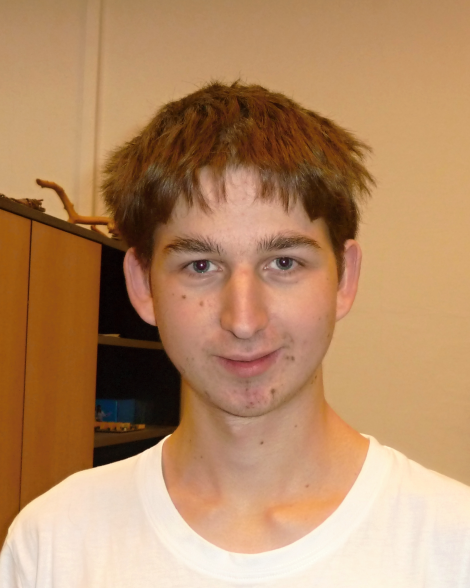 Z naší školy se soutěže zúčastnil Petr Jantač, DME2, umístil se na 7. místě.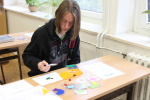 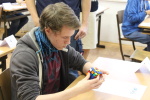 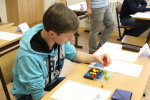 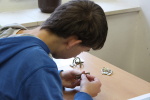 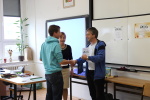 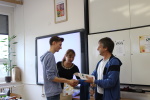 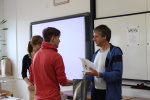 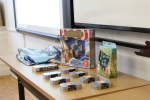 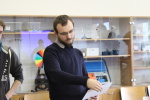 Copyright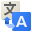 Původní textNavrhnout lepší překlad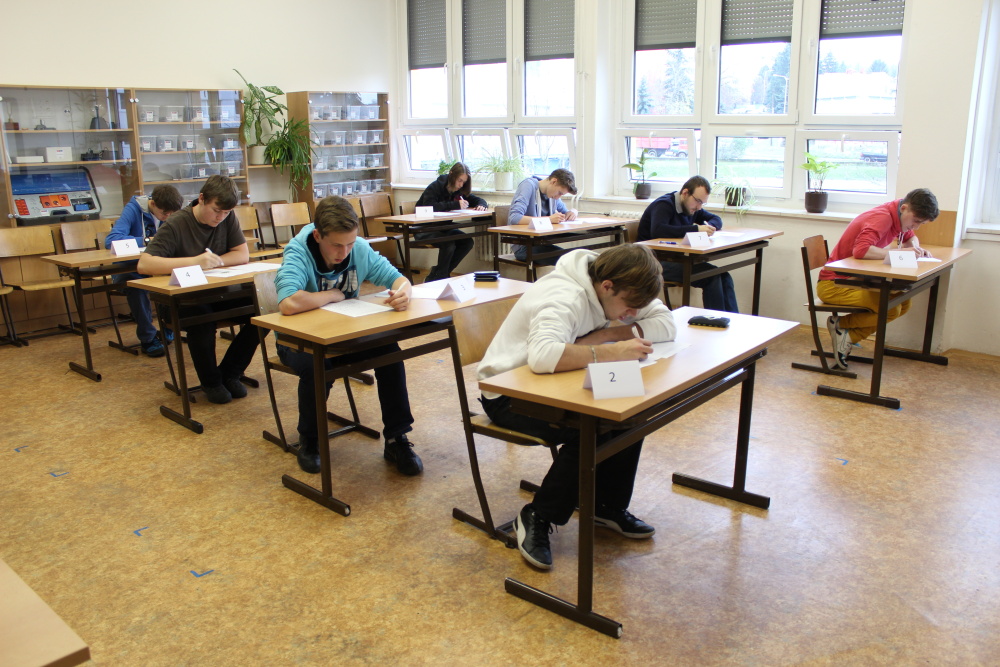 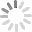 